Publicado en Barcelona el 11/02/2020 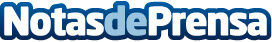 GREEN´S ARIBAU, del grupo EL RELOJ,  arrasa como restaurante y local de ocio en la ciudad condalAbierto hace pocos meses y en pleno centro de la ciudad este local está siendo todo un éxito tanto entre comensales por su calidad gastronómica como entre el público en general, que parece haber encontrado un lugar de copas con música en vivo, Djs y un ambiente irresistible de jueves a domingoDatos de contacto:GREEN'S ARIBAU938 58 57 95Nota de prensa publicada en: https://www.notasdeprensa.es/green-s-aribau-del-grupo-el-reloj-arrasa-como_1 Categorias: Nutrición Gastronomía Música Cataluña Entretenimiento Restauración http://www.notasdeprensa.es